Sample Figure List for an ANR PublicationTo see the thumbnails, view in Print Layout mode. Note that CS staff will fill in the last column (“Filename”)Fig.ThumbnailCaptionCreditAU filenameFilename16.1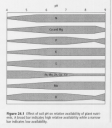 Effect of soil pH on relative availability of plant nutrients. A broad bar indicates high relative availability, while a narrow bar indicates low availability.Walnut manual 3373 fig 24.1 16.2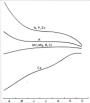 Generalized shapes of nutrient concentration curves of prune leaves during the growing season. Trends, not actual values, are shown.Source: Uriu 1981.redraw16.3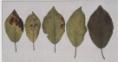 Potassium deficiency symptoms in prune leaves. A normal leaf appears at far right.Photo: D. Edwards.Plate 16.00116.4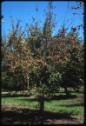 A severely potassium-deficient prune tree in midsummer showing extensive leaf scorching in the md to upper canopy. Photo: D. Edwards.Plate 16.00216.5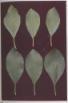 Nitrogen-deficient compared with nitrogen-sufficient prune leaves. The deficient leaves are in the top row, the sufficient leaves are below. Source: Uriu 1981.Plate 16.00316.6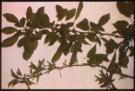 Zinc-deficient compared with nitrogen-sufficient prune shoot.Photo: D. Edwards.Plate 16.00416.7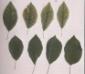 Manganese-deficient prune leaves.Photo: D. EdwardsPlate 16.00516.8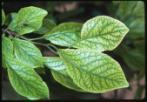 Prune leaves showing iron deficiency symptoms, with virtually complete interveinal chlorosis compared with that from manganese deficiency seen in figure 16.7.Photo: D. Edwards.Plate 16.00616.9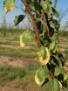 Magnesium deficiency symptoms in young prune trees.Photo: D. Edwards.Plate 16.00716.10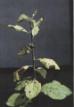 Extreme sulfur deficiency symptoms in prune.Photo: D. Edwards.Plate 16.00816.11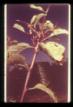 Copper deficiency symptoms in prune.Photo: D. Edwards.Plate 16.009